Iowa Department						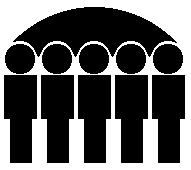 Of Human ServicesKevin W. Concannon, DirectorMonthly Public Assistance Statistical ReportFamily Investment ProgramOctober 2003	Oct 2003	Sep 2003	Oct 2002	Regular FIP	Cases	18,201	18,216	18,224	Recipients	44,833	44,855	45,288	Children	29,923	29,889	30,065	Payments	$5,914,381	$5,980,103	$5,976,724	Avg. Cost/Family	$324.95	$328.29	$327.96	Avg. Cost/Recipient	$131.92	$133.32	$131.97	Two Parent FIP	Cases	1,817	1,873	1,528	Recipients	7,150	7,322	6,002	Children	3,584	3,675	3,008	Payments	$683,751	$712,023	$569,232	Avg. Cost/Family	$376.31	$380.15	$372.53	Avg. Cost/Recipient	$95.63	$97.24	$94.84	Total FIP	Cases	20,018	20,089	19,752	Recipients	51,983	52,177	51,290	Children	33,507	33,564	33,073	Payments	$6,598,132	$6,692,126	$6,545,956	Avg. Cost/Family	$329.61	$333.12	$331.41	Avg. Cost/Recipient	$126.93	$128.26	$127.63Child Support Payments	PA Recoveries	$2,202,673	$2,147,687	$2,008,507	Returned to Federal 	Government	$1,408,169	$1,363,781	$1,275,402	Credit to FIP Account	$794,504	$783,906	$733,105FIP Net Total	$5,803,628	$5,908,220	$5,812,851	State Fiscal Year To Date Summary	Current Year	Last Year	FIP Payments	Regular FIP Total	$23,730,310	$23,841,289	Two Parent Total	$2,774,823	$2,248,124	Total	$26,505,133	$26,089,413	Child Support Payments	PA_Recoveries	$9,935,870	$8,609,441	Returned to Federal Government	$6,318,749	$5,424,749	Credit to FIP Account	$3,617,121	$3,184,692	FIP Net Total	$22,888,012	$22,904,721Prepared by:Bureau of Research Analysis	Judy Darr (515) 281-4695Division of Results Based Accountability	   Statistical Research AnalystMonthly Statistical Report of Public Assistance ProgramFor October 2003	Family Investment Program (FIP)	FIP -  Two Parent Families	Total FIP	Number	Number	Average 	Number	Number	Average 	Number	Number	Average 	 of 	 of 	Monthly 	Grant 	 of 	 of 	Monthly 	Grant 	 of 	 of 	Monthly 	Grant County	Cases	Persons	Grants	per Case	Cases	Persons	Grants	per Case	Cases	Persons	Grants	per Case	Adair	22	45	$7,186	$326.63	$0	22	45	$7,186	$326.64	Adams	17	41	$5,115	$300.89	1	5	$548	$548.00	18	46	$5,663	$314.61	Allamakee	51	126	$15,507	$304.06	9	39	$3,440	$382.22	60	165	$18,947	$315.78	Appanoose	152	360	$49,403	$325.02	34	138	$14,759	$434.09	186	498	$64,162	$344.96	Audubon	16	33	$4,134	$258.37	8	29	$2,362	$295.25	24	62	$6,496	$270.67	Benton	102	246	$34,015	$333.48	30	125	$11,617	$387.25	132	371	$45,632	$345.70	Black Hawk	1,346	3,227	$429,791	$319.31	105	391	$39,574	$376.89	1,451	3,618	$469,365	$323.48	Boone	103	262	$36,602	$355.35	8	28	$3,031	$378.90	111	290	$39,633	$357.05	Bremer	62	140	$18,274	$294.74	6	21	$1,862	$310.33	68	161	$20,136	$296.12	Buchanan	92	238	$31,853	$346.23	18	62	$6,808	$378.22	110	300	$38,661	$351.46	Buena Vista	89	211	$28,918	$324.92	10	48	$4,004	$400.40	99	259	$32,922	$332.55	Butler	66	156	$20,781	$314.86	7	22	$2,593	$370.42	73	178	$23,374	$320.19	Calhoun	48	101	$14,049	$292.69	3	10	$873	$291.24	51	111	$14,922	$292.59	Carroll	77	194	$25,280	$328.31	4	17	$1,578	$394.50	81	211	$26,858	$331.58	Cass	82	183	$24,854	$303.10	13	52	$3,084	$237.23	95	235	$27,938	$294.08	Cedar	45	117	$14,920	$331.57	16	57	$5,458	$341.15	61	174	$20,378	$334.07	Cerro Gordo	207	477	$61,354	$296.39	22	89	$8,229	$374.04	229	566	$69,583	$303.86	Cherokee	49	115	$15,375	$313.79	8	34	$3,418	$427.25	57	149	$18,793	$329.70	Chickasaw	44	106	$15,286	$347.40	6	22	$2,635	$439.16	50	128	$17,921	$358.42	Clarke	37	88	$12,538	$338.86	8	32	$2,501	$312.62	45	120	$15,039	$334.20	Clay	93	229	$31,897	$342.98	12	42	$3,966	$330.50	105	271	$35,863	$341.55	Clayton	53	130	$15,824	$298.58	7	29	$2,790	$398.57	60	159	$18,614	$310.23	Clinton	412	1,014	$126,789	$307.74	39	142	$14,295	$366.53	451	1,156	$141,084	$312.82	Crawford	109	243	$33,338	$305.85	13	57	$4,416	$339.69	122	300	$37,754	$309.46	Dallas	151	387	$50,801	$336.43	7	28	$2,704	$386.28	158	415	$53,505	$338.64	Davis	32	82	$11,395	$356.10	1	5	$548	$548.00	33	87	$11,943	$361.91	A-1   Attachment	Page 1 of 4Monthly Statistical Report of Public Assistance ProgramFor October 2003	Family Investment Program (FIP)	FIP -  Two Parent Families	Total FIP	Number	Number	Average 	Number	Number	Average 	Number	Number	Average 	 of 	 of 	Monthly 	Grant 	 of 	 of 	Monthly 	Grant 	 of 	 of 	Monthly 	Grant County	Cases	Persons	Grants	per Case	Cases	Persons	Grants	per Case	Cases	Persons	Grants	per Case	Decatur	45	118	$14,445	$321.00	6	32	$2,472	$412.00	51	150	$16,917	$331.71	Deleware	74	169	$23,699	$320.26	6	23	$2,287	$381.16	80	192	$25,986	$324.82	Des Moines	423	1,041	$133,429	$315.43	53	195	$19,336	$364.83	476	1,236	$152,765	$320.93	Dickinson	53	123	$17,699	$333.94	2	11	$1,142	$571.00	55	134	$18,841	$342.56	Dubuque	533	1,388	$183,283	$343.87	49	204	$21,302	$434.73	582	1,592	$204,585	$351.52	Emmet	49	120	$15,994	$326.41	6	23	$2,513	$418.83	55	143	$18,507	$336.49	Fayette	142	375	$46,408	$326.82	23	99	$8,664	$376.69	165	474	$55,072	$333.77	Floyd	87	198	$26,305	$302.36	15	53	$5,238	$349.23	102	251	$31,543	$309.25	Franklin	30	70	$10,367	$345.56	4	15	$1,010	$252.50	34	85	$11,377	$334.62	Fremont	50	128	$15,367	$307.34	10	44	$3,648	$364.80	60	172	$19,015	$316.92	Greene	59	158	$17,872	$302.93	7	24	$2,735	$390.71	66	182	$20,607	$312.23	Grundy	28	62	$8,543	$305.10	3	11	$917	$305.66	31	73	$9,460	$305.16	Guthrie	39	103	$12,647	$324.28	$0	39	103	$12,647	$324.28	Hamilton	86	226	$30,552	$355.26	1	2	$484	$484.00	87	228	$31,036	$356.74	Hancock	33	58	$9,286	$281.39	3	11	$1,377	$459.00	36	69	$10,663	$296.19	Hardin	110	267	$37,289	$338.99	9	31	$3,071	$341.22	119	298	$40,360	$339.16	Harrison	79	189	$24,837	$314.40	10	34	$3,083	$308.30	89	223	$27,920	$313.71	Henry	90	194	$26,162	$290.69	4	15	$1,202	$300.63	94	209	$27,364	$291.11	Howard	31	72	$9,854	$317.87	7	30	$2,140	$305.71	38	102	$11,994	$315.63	Humboldt	46	121	$14,235	$309.47	2	7	$504	$252.00	48	128	$14,739	$307.06	Ida	24	57	$7,303	$304.30	4	14	$1,705	$426.25	28	71	$9,008	$321.71	Iowa	45	104	$12,804	$284.54	1	3	$383	$383.40	46	107	$13,187	$286.67	Jackson	109	236	$32,430	$297.53	11	43	$3,342	$303.81	120	279	$35,772	$298.10	Jasper	172	434	$55,449	$322.37	23	83	$6,647	$289.00	195	517	$62,096	$318.44	Jefferson	123	298	$38,282	$311.24	17	67	$6,806	$400.35	140	365	$45,088	$322.06	Johnson	456	1,205	$148,487	$325.62	39	160	$15,100	$387.17	495	1,365	$163,587	$330.48	A-1   Attachment	Page 2 of 4Monthly Statistical Report of Public Assistance ProgramFor October 2003	Family Investment Program (FIP)	FIP -  Two Parent Families	Total FIP	Number	Number	Average 	Number	Number	Average 	Number	Number	Average 	 of 	 of 	Monthly 	Grant 	 of 	 of 	Monthly 	Grant 	 of 	 of 	Monthly 	Grant County	Cases	Persons	Grants	per Case	Cases	Persons	Grants	per Case	Cases	Persons	Grants	per Case	Jones	61	133	$19,038	$312.10	10	39	$4,029	$402.90	71	172	$23,067	$324.89	Keokuk	65	166	$22,514	$346.38	8	29	$2,583	$322.87	73	195	$25,097	$343.79	Kossuth	43	107	$13,722	$319.13	13	39	$4,416	$339.73	56	146	$18,138	$323.89	Lee	367	872	$119,047	$324.37	57	221	$23,413	$410.77	424	1,093	$142,460	$335.99	Linn	1,305	3,218	$429,863	$329.39	122	478	$44,905	$368.08	1,427	3,696	$474,768	$332.70	Louisa	93	206	$26,824	$288.43	16	64	$6,345	$396.59	109	270	$33,169	$304.30	Lucus	77	183	$25,049	$325.31	15	55	$5,577	$371.80	92	238	$30,626	$332.89	Lyon	34	81	$11,274	$331.58	4	18	$1,791	$447.75	38	99	$13,065	$343.82	Madison	38	107	$13,270	$349.22	2	7	$921	$460.50	40	114	$14,191	$354.77	Mahaska	160	400	$53,126	$332.03	11	44	$3,980	$361.81	171	444	$57,106	$333.95	Marion	140	339	$44,789	$319.92	23	73	$8,578	$372.98	163	412	$53,367	$327.40	Marshall	295	728	$96,216	$326.15	36	143	$12,870	$357.52	331	871	$109,086	$329.56	Mills	84	203	$26,344	$313.62	5	17	$1,914	$382.80	89	220	$28,258	$317.51	Mitchell	22	56	$7,956	$361.63	3	15	$1,485	$495.00	25	71	$9,441	$377.64	Monona	50	133	$16,802	$336.04	4	19	$2,016	$504.00	54	152	$18,818	$348.48	Monroe	53	135	$18,217	$343.72	3	12	$1,150	$383.33	56	147	$19,367	$345.84	Montgomery	70	170	$23,076	$329.66	16	62	$6,665	$416.56	86	232	$29,741	$345.83	Muscatine	385	971	$125,885	$326.97	48	193	$18,341	$382.11	433	1,164	$144,226	$333.09	O'Brien	55	132	$17,699	$321.80	11	45	$3,990	$362.72	66	177	$21,689	$328.62	Osceola	19	53	$7,007	$368.78	3	13	$401	$133.66	22	66	$7,408	$336.73	Page	139	342	$42,726	$307.38	25	95	$8,987	$359.48	164	437	$51,713	$315.32	Palo Alto	33	75	$10,665	$323.20	5	18	$2,293	$458.60	38	93	$12,958	$341.00	Plymouth	84	193	$24,805	$295.30	5	19	$2,215	$443.00	89	212	$27,020	$303.60	Pocahontas	33	79	$10,086	$305.65	7	26	$2,596	$370.87	40	105	$12,682	$317.05	Polk	2,637	6,436	$864,805	$327.95	145	619	$57,091	$393.73	2,782	7,055	$921,896	$331.38	Pottawattamie	862	2,183	$286,603	$332.48	97	405	$39,603	$408.27	959	2,588	$326,206	$340.15	A-1   Attachment	Page 3 of 4Monthly Statistical Report of Public Assistance ProgramFor October 2003	Family Investment Program (FIP)	FIP -  Two Parent Families	Total FIP	Number	Number	Average 	Number	Number	Average 	Number	Number	Average 	 of 	 of 	Monthly 	Grant 	 of 	 of 	Monthly 	Grant 	 of 	 of 	Monthly 	Grant County	Cases	Persons	Grants	per Case	Cases	Persons	Grants	per Case	Cases	Persons	Grants	per Case	Poweshiek	88	218	$28,969	$329.20	14	63	$6,408	$457.77	102	281	$35,377	$346.83	Ringgold	17	38	$4,642	$273.08	7	24	$2,383	$340.42	24	62	$7,025	$292.71	Sac	26	67	$9,034	$347.46	7	27	$1,281	$183.00	33	94	$10,315	$312.58	Scott	1,551	3,966	$517,441	$333.61	113	410	$39,886	$352.97	1,664	4,376	$557,327	$334.93	Shelby	33	92	$12,359	$374.51	10	48	$3,311	$331.10	43	140	$15,670	$364.42	Sioux	61	151	$20,331	$333.30	7	32	$2,503	$357.57	68	183	$22,834	$335.79	Story	275	665	$89,967	$327.15	41	169	$15,584	$380.11	316	834	$105,551	$334.02	Tama	80	208	$27,829	$347.86	10	38	$5,084	$508.40	90	246	$32,913	$365.70	Taylor	19	46	$6,828	$359.36	$0	19	46	$6,828	$359.37	Union	81	203	$25,030	$309.02	1	5	$308	$308.00	82	208	$25,338	$309.00	Van Buren	40	98	$12,371	$309.29	5	23	$1,987	$397.50	45	121	$14,358	$319.07	Wappello	444	1,111	$141,147	$317.89	24	78	$6,679	$278.29	468	1,189	$147,826	$315.87	Warren	158	378	$51,753	$327.55	13	43	$3,402	$261.72	171	421	$55,155	$322.54	Washington	98	233	$31,798	$324.47	14	54	$4,334	$309.62	112	287	$36,132	$322.61	Wayne	46	121	$13,402	$291.35	4	18	$1,412	$353.01	50	139	$14,814	$296.28	Webster	340	830	$110,841	$326.00	36	143	$12,638	$351.07	376	973	$123,479	$328.40	Winnebago	52	122	$16,534	$317.96	9	40	$3,235	$359.45	61	162	$19,769	$324.08	Winneshiek	42	103	$13,382	$318.61	10	43	$3,491	$349.10	52	146	$16,873	$324.48	Woodbury	867	2,170	$281,717	$324.93	79	332	$34,694	$439.16	946	2,502	$316,411	$334.47	Worth	20	43	$5,875	$293.78	2	9	$792	$396.00	22	52	$6,667	$303.05	Wright	86	204	$27,375	$318.32	7	25	$1,969	$281.28	93	229	$29,344	$315.53	State Total	18,201	44,833	$5,914,381	$324.94	1,817	7,150	$683,751	$376.30	20,018	51,983	$6,598,132	$329.61	A-1   Attachment	Page 4 of 4